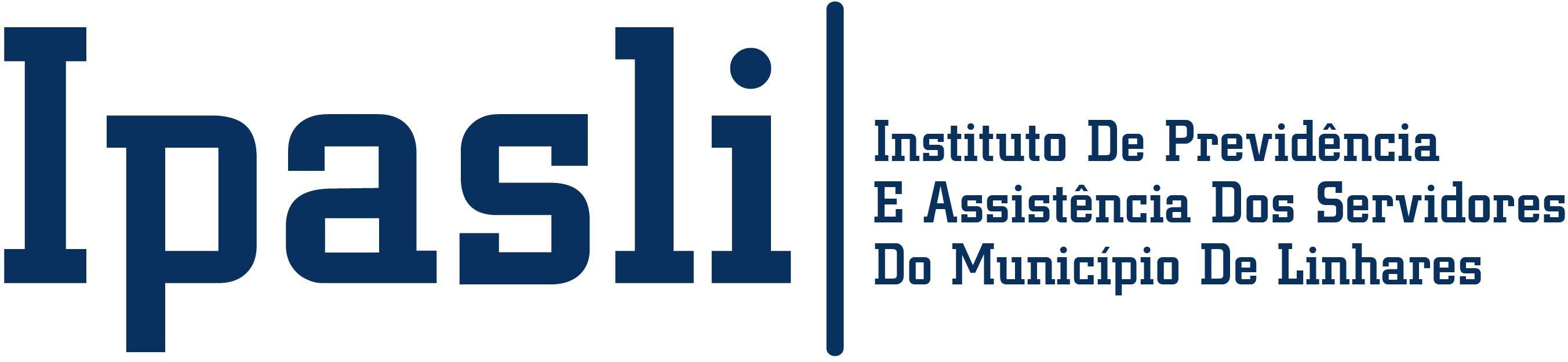 LISTA DE CANDIDATOSLISTA DE CANDIDATOSLISTA DE CANDIDATOSCANDIDATOS PARA O CONSELHO MUNICIPAL DE PREVIDÊNCIAREPRESENTANTES DOS ATIVOSCANDIDATOS PARA O CONSELHO MUNICIPAL DE PREVIDÊNCIAREPRESENTANTES DOS ATIVOSCANDIDATOS PARA O CONSELHO MUNICIPAL DE PREVIDÊNCIAREPRESENTANTES DOS ATIVOSCANDIDATONº DE INSCRIÇÃO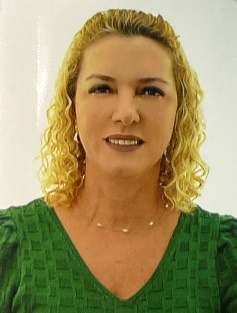 SIMONE AGUIARServidora da Prefeitura Municipal de LinharesIngressou em 09/12/1992Professora - Atua como Tesoureira no Sindicato dos Servidores Públicos Municipais de Linhares - SISPML1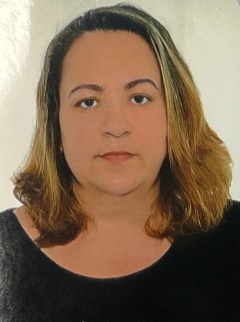 FABIANE DADA NEVESServidora da Prefeitura Municipal de LinharesIngressou em 22/12/2008Tecnico em Contabilidade – Cedida para atuar no Instituto de Previdência - IPASLI2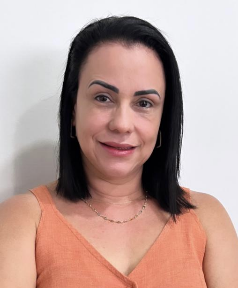 JANAÍNA AMARALServidora da Prefeitura Municipal de LinharesIngressou em 30/06/1999Atua no Departamento de Finanças como Diretora de Departamento de Execução Orçamentaria da Prefeitura Municipal de Linhares5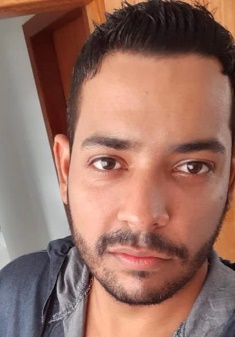 IZAQUE BARCELOS DOS SANTOSServidor da Prefeitura Municipal de LinharesIngressou em 12/01/2012Auxiliar de secretaria - Atua no Departamento de Recursos Humanos da Prefeitura Municipal de LinharesApelido: WILLER6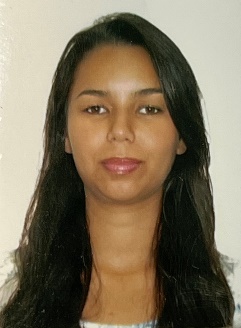 JESSICA SEIDEL SILVAServidora da Prefeitura Municipal de LinharesIngressou em 29/03/2012Escriturária - Atua na secretaria de Administração e Recursos Humanos da Prefeitura Municipal de Linhares9CANDIDATOS PARA O CONSELHO MUNICIPAL DE PREVIDÊNCIAREPRESENTANTES DOS INATIVOSCANDIDATOS PARA O CONSELHO MUNICIPAL DE PREVIDÊNCIAREPRESENTANTES DOS INATIVOSCANDIDATOS PARA O CONSELHO MUNICIPAL DE PREVIDÊNCIAREPRESENTANTES DOS INATIVOSCANDIDATONº DE INSCRIÇÃO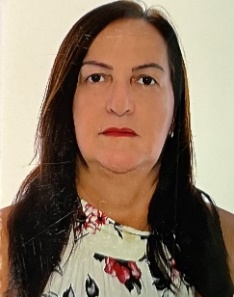 MARIA DOLORES MACENAServidora Aposentada do IPASLIIngressou em 09/04/1979Apelido: DOLORES3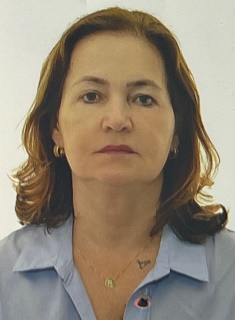 REGINA CELI CIPRIANOServidora Aposentada do IPASLIIngressou em 01/03/1981Atua no Gabinete do Prefeito Municipal de Linhares4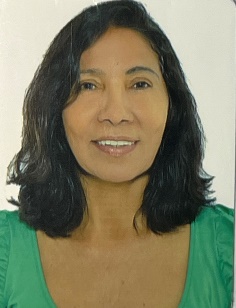 ZENILDA MIGUEL RIBEIRO DA COSTAServidora Aposentada do IPASLIIngressou em 01/04/1979Atua no departamento de Benefícios do IPASLIApelido: ZE7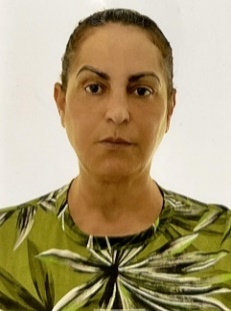 OLGA OLINDA TRISTÃO CALMON MERLOServidora Aposentada do IPASLIIngressou em 08/09/19878LISTA DE CANDIDATOSLISTA DE CANDIDATOSLISTA DE CANDIDATOSCANDIDATOS PARA O CONSELHO FISCALCANDIDATOS PARA O CONSELHO FISCALCANDIDATOS PARA O CONSELHO FISCALCANDIDATONº DE INSCRIÇÃO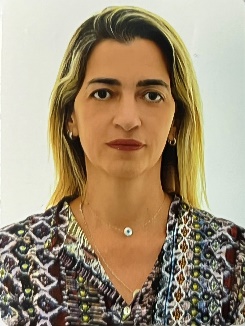 MYRELLA TOZATO ALVESServidora da Prefeitura Municipal de LinharesIngressou em 01/04/2001Professora - Atua no CEIM Manoel Farias de Souza1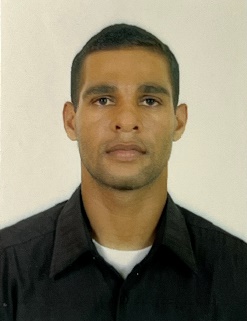 JOÃO SANTOS ROCHA NETOServidor da Prefeitura Municipal de LinharesIngressou em 07/01/2010Técnico de Contabilidade - Atua no departamento contábil da Prefeitura Municipal de Linhares Apelido: JOÃO DA CONTABILIDADE2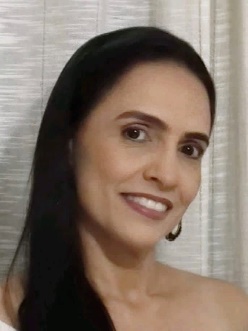 BRUNA PAULA RODRIGUES FERRAZServidora da Prefeitura Municipal de LinharesIngressou em 01/07/1999Atua na na secretaria de Administração e Recursos Humanos da Prefeitura Municipal de Linhares Apelido: BRUNA DA ADMINISTRAÇÃO3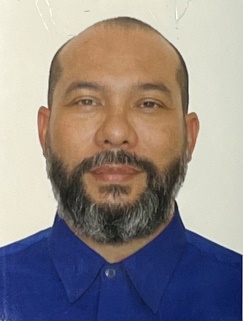 WAGNER CARLOS FOLLIServidor da Prefeitura Municipal de LinharesIngressou em 01/01/2013Atua como Diretor do Departamento de Recursos Humanos da Prefeitura Municipal de Linhares Apelido: WAGNER DO RH4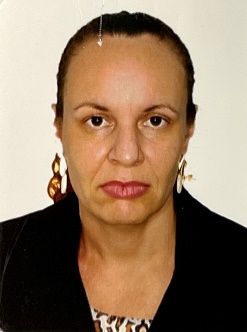 FERNANDA ALVES BASTOS MANTOVANIServidora da Prefeitura Municipal de LinharesIngressou em 02/01/2012Auxiliar Administrativo - Atua no Departamento de Recursos Humanos da Prefeitura Municipal de Linhares 5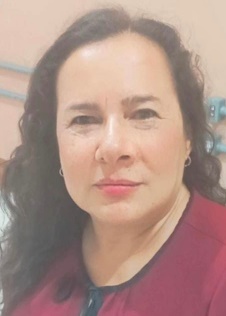 LUCIMARA PEREIRA DA SILVA ALVESServidora da Prefeitura Municipal de LinharesIngressou em 31/03/1993Auxiliar Administrativo - Atua no Departamento de Recursos Humanos da Prefeitura Municipal de Linhares 6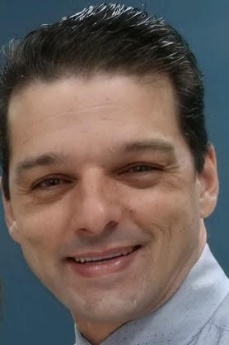 BRICIO GERALDO CUTINIServidor da Faculdade de Ensino Superior de Linhares - FACELIIngressou em 07/04/2016Atua no departamento de Recursos Humanos da FACELI Apelido: BRICIO 7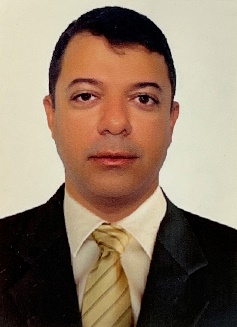 ERALDO ALVES DOS SANTOSServidor da Prefeitura Municipal de LinharesIngressou em 31/01/2010Professor - Atua na EMEF Marilia de Rezende Scarton CoutinhoApelido: ERALDO8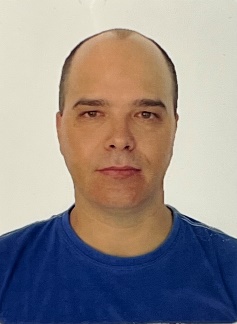 WANDERCLEYSON GUIDOLINIServidor do Serviço Autonomo de Água e Esgoto de LinharesIngressou em 11/06/2012Motorista - Atua na Seção de Rede e Ramais de Água do SAAE Apelido: WANDER9